基本信息基本信息 更新时间：2024-03-22 09:20  更新时间：2024-03-22 09:20  更新时间：2024-03-22 09:20  更新时间：2024-03-22 09:20 姓    名姓    名牧通用户860牧通用户860年    龄32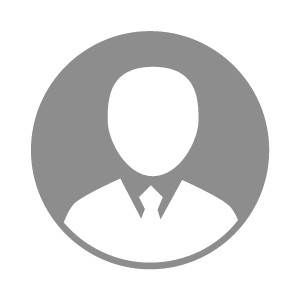 电    话电    话下载后可见下载后可见毕业院校内蒙古农业大学邮    箱邮    箱下载后可见下载后可见学    历硕士住    址住    址呼和浩特市新城区呼和浩特市新城区期望月薪5000-10000求职意向求职意向疫苗市场策划,兽药店长,宠物医生助理疫苗市场策划,兽药店长,宠物医生助理疫苗市场策划,兽药店长,宠物医生助理疫苗市场策划,兽药店长,宠物医生助理期望地区期望地区内蒙古自治区/呼和浩特市内蒙古自治区/呼和浩特市内蒙古自治区/呼和浩特市内蒙古自治区/呼和浩特市教育经历教育经历就读学校：内蒙古民族大学 就读学校：内蒙古民族大学 就读学校：内蒙古民族大学 就读学校：内蒙古民族大学 就读学校：内蒙古民族大学 就读学校：内蒙古民族大学 就读学校：内蒙古民族大学 工作经历工作经历工作单位：松山湖材料实验室 工作单位：松山湖材料实验室 工作单位：松山湖材料实验室 工作单位：松山湖材料实验室 工作单位：松山湖材料实验室 工作单位：松山湖材料实验室 工作单位：松山湖材料实验室 自我评价自我评价其他特长其他特长